Le portrait évolutif de mon enfantChers parents, J'ai le plaisir de vous présenter le portrait évolutif de votre enfant. Un outil de travail qui me permettra de suivre de manière périodique le développement de votre enfant sur cinq grands axes :  physique et moteur, cognitif, langagier, social et affectif ainsi que ses habiletés d’habillage, d’alimentation et d’hygiène.  Ce tableau me permettra de vous tenir informés, par écrit, de l’évolution de votre enfant pour chaque domaine de développement. Ce portrait évolutif vous sera remis au plus tard le 15 décembre et le 15 juin de chaque année. Après avoir pris connaissance du portrait évolutif de votre enfant, si vous avez des interrogations sur l’un ou l’autre des domaines de développement, c'est avec plaisir que je prendrai un moment avec vous, afin d'échanger sur le sujet. En espérant que ce document sera pour vous un outil de référence positif et rassurant de l’évolution de votre enfant durant ces années au service de garde. Pour plus de précision je vous invite à vous référer aux articles : 123.0.1 à 123.0.7 du Règlement sur les services de garde éducatifs à l’enfant.Votre responsable de service de garde en milieu familial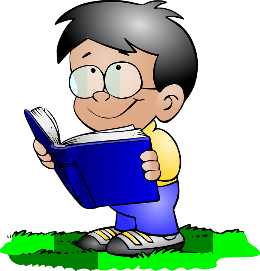 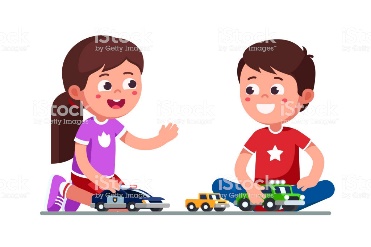 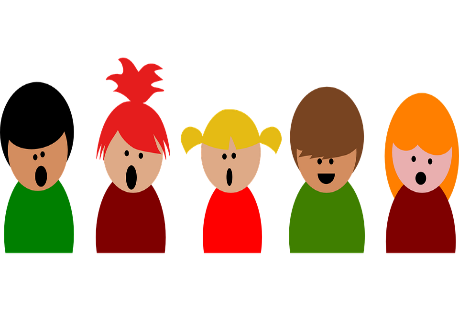 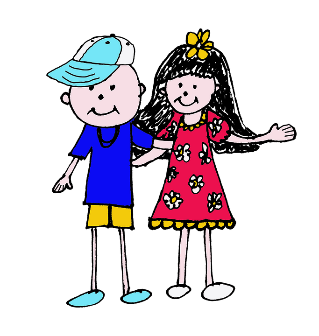 Production syndicale par :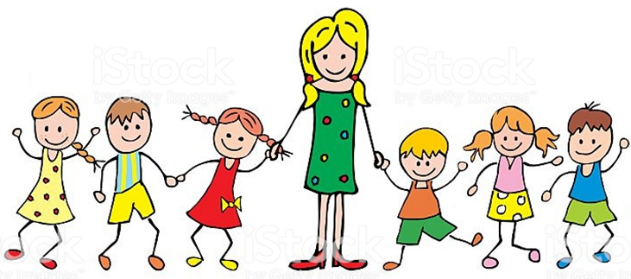 Portrait périodique de l’enfantPortrait périodique de l’enfantPortrait périodique de l’enfantPortrait périodique de l’enfantPortrait périodique de l’enfantPortrait périodique de l’enfantPortrait périodique de l’enfantPortrait périodique de l’enfantPortrait périodique de l’enfantIdentification de l’enfantIdentification de l’enfantNomIdentification de l’enfantIdentification de l’enfantPrénomIdentification de l’enfantIdentification de l’enfantDate de naissance   JJ/MM/AAAAJJ/MM/AAAAJJ/MM/AAAAJJ/MM/AAAAJJ/MM/AAAAJJ/MM/AAAAIdentification parentaleIdentification parentaleNomIdentification parentaleIdentification parentalePrénomIdentification parentaleIdentification parentaleNomIdentification parentaleIdentification parentalePrénomIdentification de la responsable de service de garde en milieu familialIdentification de la responsable de service de garde en milieu familialNomIdentification de la responsable de service de garde en milieu familialIdentification de la responsable de service de garde en milieu familialPrénomDate d’entrée Au SGEE en MF Date d’entrée Au SGEE en MF Vécut de l’enfant : Vécut de l’enfant : Vécut de l’enfant : JJ/MM/AAAAJJ/MM/AAAAJJ/MM/AAAAJJ/MM/AAAAJJ/MM/AAAAJJ/MM/AAAASoutien professionnelSoutien professionnelSoutien professionnelSoutien professionnelSoutien professionnelSoutien professionnelSoutien professionnelSoutien professionnelSoutien professionnelSoutien professionnelSoutien professionnelPlan d’intervention émisPlan d’intervention émisNonSoutien professionnelSoutien professionnelPlan d’intervention émisPlan d’intervention émisOuiSoutien professionnelSoutien professionnelPsychoéducatricePsychoéducatricePsychoéducatriceJJ/MM/AAAAJJ/MM/AAAAJJ/MM/AAAAJJ/MM/AAAASoutien professionnelSoutien professionnelErgothérapeuteErgothérapeuteErgothérapeuteJJ/MM/AAAAJJ/MM/AAAAJJ/MM/AAAAJJ/MM/AAAASoutien professionnelSoutien professionnelOrthophonisteOrthophonisteOrthophonisteJJ/MM/AAAAJJ/MM/AAAAJJ/MM/AAAAJJ/MM/AAAASoutien professionnelSoutien professionnelPhysiothérapeutePhysiothérapeutePhysiothérapeuteJJ/MM/AAAAJJ/MM/AAAAJJ/MM/AAAAJJ/MM/AAAASoutien professionnelSoutien professionnelTravailleuse socialeTravailleuse socialeTravailleuse socialeJJ/MM/AAAAJJ/MM/AAAAJJ/MM/AAAAJJ/MM/AAAASoutien professionnelSoutien professionnelPsychologuePsychologuePsychologueJJ/MM/AAAAJJ/MM/AAAAJJ/MM/AAAAJJ/MM/AAAASoutien professionnelSoutien professionnelAutre : Autre : Autre : JJ/MM/AAAAJJ/MM/AAAAJJ/MM/AAAAJJ/MM/AAAALe domaine physique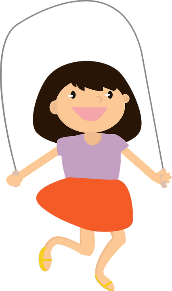  et moteurLe domaine physique et moteurLe domaine physique et moteurLe domaine physique et moteurLe domaine physique et moteurLe domaine physique et moteurAcquisEn développement2e évaluation0 à 18 moisJe peux suivre un objet avec les yeuxJe peux suivre un objet avec les yeuxJe peux suivre un objet avec les yeuxJe peux suivre un objet avec les yeuxJe peux suivre un objet avec les yeux0 à 18 moisJe me retourne moi-même du dos au ventreJe me retourne moi-même du dos au ventreJe me retourne moi-même du dos au ventreJe me retourne moi-même du dos au ventreJe me retourne moi-même du dos au ventre0 à 18 moisJ’utilise mes mains pour attraper un objet ou toucher une partie de mon corpsJ’utilise mes mains pour attraper un objet ou toucher une partie de mon corpsJ’utilise mes mains pour attraper un objet ou toucher une partie de mon corpsJ’utilise mes mains pour attraper un objet ou toucher une partie de mon corpsJ’utilise mes mains pour attraper un objet ou toucher une partie de mon corps0 à 18 moisJe suis capable de tenir un objetJe suis capable de tenir un objetJe suis capable de tenir un objetJe suis capable de tenir un objetJe suis capable de tenir un objet0 à 18 moisJe suis capable de frapper des objets ensembleJe suis capable de frapper des objets ensembleJe suis capable de frapper des objets ensembleJe suis capable de frapper des objets ensembleJe suis capable de frapper des objets ensemble0 à 18 moisJe m’assois seul sans aideJe m’assois seul sans aideJe m’assois seul sans aideJe m’assois seul sans aideJe m’assois seul sans aide0 à 18 moisJe rampeJe rampeJe rampeJe rampeJe rampe0 à 18 moisJe marche à quatre pattesJe marche à quatre pattesJe marche à quatre pattesJe marche à quatre pattesJe marche à quatre pattes0 à 18 moisJe prends un objet en utilisant en pince, mon pouce et mon indexJe prends un objet en utilisant en pince, mon pouce et mon indexJe prends un objet en utilisant en pince, mon pouce et mon indexJe prends un objet en utilisant en pince, mon pouce et mon indexJe prends un objet en utilisant en pince, mon pouce et mon index0 à 18 moisJe me tiens deboutJe me tiens deboutJe me tiens deboutJe me tiens deboutJe me tiens debout0 à 18 moisJe fais mes premiers pas sans aideJe fais mes premiers pas sans aideJe fais mes premiers pas sans aideJe fais mes premiers pas sans aideJe fais mes premiers pas sans aide0 à 18 moisJe mange seul avec une cuillère et bois seul (14 à 17 mois)Je mange seul avec une cuillère et bois seul (14 à 17 mois)Je mange seul avec une cuillère et bois seul (14 à 17 mois)Je mange seul avec une cuillère et bois seul (14 à 17 mois)Je mange seul avec une cuillère et bois seul (14 à 17 mois)19 mois à 24 moisJ’empile des cubes ou blocsJ’empile des cubes ou blocsJ’empile des cubes ou blocsJ’empile des cubes ou blocsJ’empile des cubes ou blocs19 mois à 24 moisJe m’accroupis pour jouerJe m’accroupis pour jouerJe m’accroupis pour jouerJe m’accroupis pour jouerJe m’accroupis pour jouer19 mois à 24 moisJ’enfourche de petits jouets à rouesJ’enfourche de petits jouets à rouesJ’enfourche de petits jouets à rouesJ’enfourche de petits jouets à rouesJ’enfourche de petits jouets à roues19 mois à 24 moisJ’insère des objets les uns dans les autresJ’insère des objets les uns dans les autresJ’insère des objets les uns dans les autresJ’insère des objets les uns dans les autresJ’insère des objets les uns dans les autres2 ans à 3 ansJe fais des gribouillis circulaires et des traits verticauxJe fais des gribouillis circulaires et des traits verticauxJe fais des gribouillis circulaires et des traits verticauxJe fais des gribouillis circulaires et des traits verticauxJe fais des gribouillis circulaires et des traits verticaux2 ans à 3 ansJe cours et m’arrête sans tomberJe cours et m’arrête sans tomberJe cours et m’arrête sans tomberJe cours et m’arrête sans tomberJe cours et m’arrête sans tomber2 ans à 3 ansJe tourne les pages d’un livreJe tourne les pages d’un livreJe tourne les pages d’un livreJe tourne les pages d’un livreJe tourne les pages d’un livre2 ans à 3 ansJe descends les marches en tenant la main courante, une à la fois Je descends les marches en tenant la main courante, une à la fois Je descends les marches en tenant la main courante, une à la fois Je descends les marches en tenant la main courante, une à la fois Je descends les marches en tenant la main courante, une à la fois 2 ans à 3 ansJe saute les 2 pieds en même tempsJe saute les 2 pieds en même tempsJe saute les 2 pieds en même tempsJe saute les 2 pieds en même tempsJe saute les 2 pieds en même temps3 ans à 4 ansJe m’habille presque seulJe m’habille presque seulJe m’habille presque seulJe m’habille presque seulJe m’habille presque seul3 ans à 4 ansJe donne des coups de pieds sur un ballonJe donne des coups de pieds sur un ballonJe donne des coups de pieds sur un ballonJe donne des coups de pieds sur un ballonJe donne des coups de pieds sur un ballon3 ans à 4 ansJe cours avec souplesse et je peux varier ma vitesseJe cours avec souplesse et je peux varier ma vitesseJe cours avec souplesse et je peux varier ma vitesseJe cours avec souplesse et je peux varier ma vitesseJe cours avec souplesse et je peux varier ma vitesse3 ans à 4 ansJ’enfile des nouilles ou perles sur un filJ’enfile des nouilles ou perles sur un filJ’enfile des nouilles ou perles sur un filJ’enfile des nouilles ou perles sur un filJ’enfile des nouilles ou perles sur un fil3 ans à 4 ansJ’utilise un tricycleJ’utilise un tricycleJ’utilise un tricycleJ’utilise un tricycleJ’utilise un tricycle3 ans à 4 ansJe marche sur une ligne droiteJe marche sur une ligne droiteJe marche sur une ligne droiteJe marche sur une ligne droiteJe marche sur une ligne droite3 ans à 4 ansJe me tiens en équilibre sur un pied durant quelques secondesJe me tiens en équilibre sur un pied durant quelques secondesJe me tiens en équilibre sur un pied durant quelques secondesJe me tiens en équilibre sur un pied durant quelques secondesJe me tiens en équilibre sur un pied durant quelques secondes3 ans à 4 ansJe monte et descends l’escalier en alternant les piedsJe monte et descends l’escalier en alternant les piedsJe monte et descends l’escalier en alternant les piedsJe monte et descends l’escalier en alternant les piedsJe monte et descends l’escalier en alternant les pieds3 ans à 4 ansJe saute à pieds joints vers l’avantJe saute à pieds joints vers l’avantJe saute à pieds joints vers l’avantJe saute à pieds joints vers l’avantJe saute à pieds joints vers l’avant3 ans à 4 ansJe lance et attrape un ballonJe lance et attrape un ballonJe lance et attrape un ballonJe lance et attrape un ballonJe lance et attrape un ballon3 ans à 4 ansJe commence à utiliser des ciseauxJe commence à utiliser des ciseauxJe commence à utiliser des ciseauxJe commence à utiliser des ciseauxJe commence à utiliser des ciseaux3 ans à 4 ansJe tiens un crayon avec une bonne prise entre l’index et le pouceJe tiens un crayon avec une bonne prise entre l’index et le pouceJe tiens un crayon avec une bonne prise entre l’index et le pouceJe tiens un crayon avec une bonne prise entre l’index et le pouceJe tiens un crayon avec une bonne prise entre l’index et le pouce3 ans à 4 ansJe colorie avec plus de précisionJe colorie avec plus de précisionJe colorie avec plus de précisionJe colorie avec plus de précisionJe colorie avec plus de précision4 ans à 5 ansJe suis capable de garder mon équilibre sur un seul piedJe suis capable de garder mon équilibre sur un seul piedJe suis capable de garder mon équilibre sur un seul piedJe suis capable de garder mon équilibre sur un seul piedJe suis capable de garder mon équilibre sur un seul pied4 ans à 5 ansJe monte et descends l’escalier en alternance sans me tenirJe monte et descends l’escalier en alternance sans me tenirJe monte et descends l’escalier en alternance sans me tenirJe monte et descends l’escalier en alternance sans me tenirJe monte et descends l’escalier en alternance sans me tenir4 ans à 5 ansJ’utilise une fourchette et je mange proprementJ’utilise une fourchette et je mange proprementJ’utilise une fourchette et je mange proprementJ’utilise une fourchette et je mange proprementJ’utilise une fourchette et je mange proprement4 ans à 5 ansJe saute sur 1 piedJe saute sur 1 piedJe saute sur 1 piedJe saute sur 1 piedJe saute sur 1 pied4 ans à 5 ansJe m’habille et me déshabille sans aideJe m’habille et me déshabille sans aideJe m’habille et me déshabille sans aideJe m’habille et me déshabille sans aideJe m’habille et me déshabille sans aide4 ans à 5 ansJe dessine un bonhomme simpleJe dessine un bonhomme simpleJe dessine un bonhomme simpleJe dessine un bonhomme simpleJe dessine un bonhomme simple4 ans à 5 ansJe découpe des formes simples avec des ciseauxJe découpe des formes simples avec des ciseauxJe découpe des formes simples avec des ciseauxJe découpe des formes simples avec des ciseauxJe découpe des formes simples avec des ciseaux4 ans à 5 ansJe fais un nœud simpleJe fais un nœud simpleJe fais un nœud simpleJe fais un nœud simpleJe fais un nœud simple4 ans à 5 ansJ’écris mon nomJ’écris mon nomJ’écris mon nomJ’écris mon nomJ’écris mon nom4 ans à 5 ansJe plie une feuille en deux parties égalesJe plie une feuille en deux parties égalesJe plie une feuille en deux parties égalesJe plie une feuille en deux parties égalesJe plie une feuille en deux parties égales4 ans à 5 ansJe distingue la main droite de la gaucheJe distingue la main droite de la gaucheJe distingue la main droite de la gaucheJe distingue la main droite de la gaucheJe distingue la main droite de la gauche4 ans à 5 ansJe suis propre à la toiletteJe suis propre à la toiletteJe suis propre à la toiletteJe suis propre à la toiletteJe suis propre à la toiletteCommentaires :Commentaires :Commentaires :Commentaires :Commentaires :Commentaires :Commentaires :Commentaires :Commentaires :Le domaine cognitifLe domaine cognitifLe domaine cognitifLe domaine cognitifLe domaine cognitifLe domaine cognitifAcquis En développement2e évaluation0 à 18 moisJe fixe mon regard sur des visages connus et je réagisJe fixe mon regard sur des visages connus et je réagisJe fixe mon regard sur des visages connus et je réagisJe fixe mon regard sur des visages connus et je réagisJe fixe mon regard sur des visages connus et je réagis0 à 18 moisJe reconnais des personnes et des objets familiersJe reconnais des personnes et des objets familiersJe reconnais des personnes et des objets familiersJe reconnais des personnes et des objets familiersJe reconnais des personnes et des objets familiers0 à 18 moisJe comprends que je peux attirer l’attentionJe comprends que je peux attirer l’attentionJe comprends que je peux attirer l’attentionJe comprends que je peux attirer l’attentionJe comprends que je peux attirer l’attention0 à 18 moisJe commence à comprendre la permanence de l’objetJe commence à comprendre la permanence de l’objetJe commence à comprendre la permanence de l’objetJe commence à comprendre la permanence de l’objetJe commence à comprendre la permanence de l’objet0 à 18 moisJe comprends des consignes simplesJe comprends des consignes simplesJe comprends des consignes simplesJe comprends des consignes simplesJe comprends des consignes simples0 à 18 moisJe commence à collaborer lors de routinesJe commence à collaborer lors de routinesJe commence à collaborer lors de routinesJe commence à collaborer lors de routinesJe commence à collaborer lors de routines19 mois à 24 moisJe me reconnais dans un miroir ou sur des photosJe me reconnais dans un miroir ou sur des photosJe me reconnais dans un miroir ou sur des photosJe me reconnais dans un miroir ou sur des photosJe me reconnais dans un miroir ou sur des photos19 mois à 24 moisJe reconnais des endroits familiersJe reconnais des endroits familiersJe reconnais des endroits familiersJe reconnais des endroits familiersJe reconnais des endroits familiers19 mois à 24 moisJe m’intéresse aux activités, telles que:  vider et remplirJe m’intéresse aux activités, telles que:  vider et remplirJe m’intéresse aux activités, telles que:  vider et remplirJe m’intéresse aux activités, telles que:  vider et remplirJe m’intéresse aux activités, telles que:  vider et remplir19 mois à 24 moisJe commence à reconnaître quelques-uns de mes vêtementsJe commence à reconnaître quelques-uns de mes vêtementsJe commence à reconnaître quelques-uns de mes vêtementsJe commence à reconnaître quelques-uns de mes vêtementsJe commence à reconnaître quelques-uns de mes vêtements19 mois à 24 moisJe suis à la recherche de réactionsJe suis à la recherche de réactionsJe suis à la recherche de réactionsJe suis à la recherche de réactionsJe suis à la recherche de réactions19 mois à 24 moisJe me concentre quelques minutes sur une tâcheJe me concentre quelques minutes sur une tâcheJe me concentre quelques minutes sur une tâcheJe me concentre quelques minutes sur une tâcheJe me concentre quelques minutes sur une tâche19 mois à 24 moisJ’insère des formesJ’insère des formesJ’insère des formesJ’insère des formesJ’insère des formes2 ans à 3 ansJe commence à gribouillerJe commence à gribouillerJe commence à gribouillerJe commence à gribouillerJe commence à gribouiller2 ans à 3 ansJe connais certaines parties de mon corpsJe connais certaines parties de mon corpsJe connais certaines parties de mon corpsJe connais certaines parties de mon corpsJe connais certaines parties de mon corps2 ans à 3 ansJe fais des choix de jeuxJe fais des choix de jeuxJe fais des choix de jeuxJe fais des choix de jeuxJe fais des choix de jeux2 ans à 3 ansJe joue à faire semblantJe joue à faire semblantJe joue à faire semblantJe joue à faire semblantJe joue à faire semblant2 ans à 3 ansJe reconnais mes vêtementsJe reconnais mes vêtementsJe reconnais mes vêtementsJe reconnais mes vêtementsJe reconnais mes vêtements2 ans à 3 ansJe fais des casse-têtesJe fais des casse-têtesJe fais des casse-têtesJe fais des casse-têtesJe fais des casse-têtes3 ans à 4 ansJe commence à dessiner et moi seul comprends la significationJe commence à dessiner et moi seul comprends la significationJe commence à dessiner et moi seul comprends la significationJe commence à dessiner et moi seul comprends la significationJe commence à dessiner et moi seul comprends la signification3 ans à 4 ansJ’utilise de façon variée un même matériel de jeuJ’utilise de façon variée un même matériel de jeuJ’utilise de façon variée un même matériel de jeuJ’utilise de façon variée un même matériel de jeuJ’utilise de façon variée un même matériel de jeu3 ans à 4 ansJe fais des associations comme trier, classifierJe fais des associations comme trier, classifierJe fais des associations comme trier, classifierJe fais des associations comme trier, classifierJe fais des associations comme trier, classifier3 ans à 4 ansJe range les objets à la bonne placeJe range les objets à la bonne placeJe range les objets à la bonne placeJe range les objets à la bonne placeJe range les objets à la bonne place3 ans à 4 ansJe suis capable de jouer une dizaine de minutes à un jeu qui m’intéresseJe suis capable de jouer une dizaine de minutes à un jeu qui m’intéresseJe suis capable de jouer une dizaine de minutes à un jeu qui m’intéresseJe suis capable de jouer une dizaine de minutes à un jeu qui m’intéresseJe suis capable de jouer une dizaine de minutes à un jeu qui m’intéresse3 ans à 4 ansJe peux me créer un ami imaginaireJe peux me créer un ami imaginaireJe peux me créer un ami imaginaireJe peux me créer un ami imaginaireJe peux me créer un ami imaginaire3 ans à 4 ansJe commence à m’intéresser à la littératie et la numératieJe commence à m’intéresser à la littératie et la numératieJe commence à m’intéresser à la littératie et la numératieJe commence à m’intéresser à la littératie et la numératieJe commence à m’intéresser à la littératie et la numératie4 ans à 5 ansJe connais mon sexe et mon âgeJe connais mon sexe et mon âgeJe connais mon sexe et mon âgeJe connais mon sexe et mon âgeJe connais mon sexe et mon âge4 ans à 5 ansJe comprends plus de deux consignes à la foisJe comprends plus de deux consignes à la foisJe comprends plus de deux consignes à la foisJe comprends plus de deux consignes à la foisJe comprends plus de deux consignes à la fois4 ans à 5 ansJe trie des objets selon leur couleur et leur formeJe trie des objets selon leur couleur et leur formeJe trie des objets selon leur couleur et leur formeJe trie des objets selon leur couleur et leur formeJe trie des objets selon leur couleur et leur forme4 ans à 5 ansJe sais compter jusqu’à 5Je sais compter jusqu’à 5Je sais compter jusqu’à 5Je sais compter jusqu’à 5Je sais compter jusqu’à 54 ans à 5 ansJe comprends les notions de lieux, avant, après, à côté, petit, grand, etc.Je comprends les notions de lieux, avant, après, à côté, petit, grand, etc.Je comprends les notions de lieux, avant, après, à côté, petit, grand, etc.Je comprends les notions de lieux, avant, après, à côté, petit, grand, etc.Je comprends les notions de lieux, avant, après, à côté, petit, grand, etc.4 ans à 5 ansJe connais mon sexe et mon âgeJe connais mon sexe et mon âgeJe connais mon sexe et mon âgeJe connais mon sexe et mon âgeJe connais mon sexe et mon âge4 ans à 5 ansJe demande de l’aide à un adulte au besoinJe demande de l’aide à un adulte au besoinJe demande de l’aide à un adulte au besoinJe demande de l’aide à un adulte au besoinJe demande de l’aide à un adulte au besoinCommentaires :Commentaires :Commentaires :Commentaires :Commentaires :Commentaires :Commentaires :Commentaires :Commentaires :Le domaine langagierLe domaine langagierAcquis En développement2e évaluation0 à 18 moisJe réagis aux sons que j’entends0 à 18 moisJe m’amuse à gazouiller0 à 18 moisJe m’intéresse aux expressions du visage0 à 18 moisJe réagis à l’appel de mon nom0 à 18 moisJ’utilise des gestes pour me faire comprendre, je pointe du doigt, je tends les bras0 à 18 moisJe réagis au mot NON0 à 18 moisJe dis mes premiers mots0 à 18 moisÀ la demande de l’adulte, j’identifie un objet connu sur une image0 à 18 moisJe pointe à la demande, une partie de mon corps0 à 18 moisJe comprends des demandes simples0 à 18 moisJ’imite des sons familiers tels que des cris d’animaux0 à 18 moisJe reconnais 40 à 50 objets 19 mois à 24 moisJe réagis lorsque j’entends mon prénom19 mois à 24 moisJe suis plus ou moins compris par les personnes hors de mon entourage 19 mois à 24 moisJe fais des phrases de deux mots, puis de trois mots2 ans à 3 ansJe dis mon prénom2 ans à 3 ansMa production de mots s’accélère de façon fulgurante2 ans à 3 ansJe comprends des consignes qui comprennent plus d’un élément2 ans à 3 ansJe connais des comptines 2 ans à 3 ansJe fais des phrases complètes de 4 mots ou plus2 ans à 3 ansJe commence à utiliser des pronoms et des formes négatives2 ans à 3 ansJe commence à être compris par des personnes non familières3 ans à 4 ansJe connais des comptines3 ans à 4 ansJe comprends de plus en plus facilement des phrases complètes3 ans à 4 ansJe pose beaucoup de questions3 ans à 4 ansJ’explique mes idées3 ans à 4 ansJ’aime le livre d’histoires, je peux trouver des idées pour prédire la suite3 ans à 4 ansJe suis capable d’attendre mon tour pour parler3 ans à 4 ansJe comprends des demandes comportant 3 consignes3 ans à 4 ansJe parle clairement pour être compris par des personnes non familières3 ans à 4 ansJ’utilise le masculin et le féminin3 ans à 4 ansJe peux tenir une conversation3 ans à 4 ansJe fais des phrases complètes de 4 mots ou plus4 ans à 5 ansJe peux raconter une histoire et répondre à des questions4 ans à 5 ansJe comprends différents types de questions : Pourquoi?  Comment? Quand?4 ans à 5 ansJe peux tenir une conversation4 ans à 5 ansJe comprends de plus en plus facilement des phrases complexes4 ans à 5 ansJe peux suivre une histoire sans le support d’imagesCommentaires :Commentaires :Commentaires :Commentaires :Commentaires :Le domaine social et affectif Le domaine social et affectif Acquis En développement2e évaluation0 à 18 moisJe tends les bras pour me faire prendre0 à 18 moisJe me calme seul ou avec l’aide d’un objet transitoire0 à 18 moisJe trouve le sommeil par moi-même0 à 18 moisJe me sépare de mes parents sans pleurer19 mois à 24 moisJ’accepte la proximité avec d’autres enfants19 mois à 24 moisJe m’intéresse aux autres enfants19 mois à 24 moisJe tolère bien d’être séparé de mes parents19 mois à 24 moisJe collabore au rangement avec l’aide de mon éducatrice2 ans à 3 ansJe partage des jouets2 ans à 3 ansJe suis capable d’exprimer mon mécontentement2 ans à 3 ansJe suis sensible à la peine d’un autre enfant2 ans à 3 ansJe suis capable de demeurer calme sur mon matelas durant la sieste2 ans à 3 ansJ’apprends les règles de politesse2 ans à 3 ansJ’apprends à attendre mon tour, je travaille ma patience3 ans à 4 ansJe crée un lien d’attachement avec mon éducatrice3 ans à 4 ansJ’aime rendre service3 ans à 4 ansJ’aime la compagnie d’autres enfants3 ans à 4 ansJe joue seul3 ans à 4 ansJe joue en petit groupe3 ans à 4 ansJe joue en grand groupe3 ans à 4 ansJe suis capable de faire des choix3 ans à 4 ansJe commence à maîtriser ma colère3 ans à 4 ansJ’exprime clairement mes besoins et je trouve des façons de les combler3 ans à 4 ansJ’utilise les formules de politesse3 ans à 4 ansJ’attends mon tour dans différents contextes3 ans à 4 ansJe suis capable d’exprimer certaines émotions avec des mots4 ans à 5 ansJe me sépare facilement de mes parents4 ans à 5 ansJe coopère à une activité avec d’autres enfants4 ans à 5 ansJe peux respecter des règles que je n’ai pas choisies4 ans à 5 ansJe partage mon matériel4 ans à 5 ansJe tiens davantage compte des intérêts et des besoins des autres4 ans à 5 ansJ’attends mon tour dans différents contextes4 ans à 5 ansJe termine mes activités4 ans à 5 ansJ’utilise les formes de politesse4 ans à 5 ansJe peux faire ou accepter des compromis4 ans à 5 ansJe m’intéresse à mes réussites et je démontre de la fierté ou de la déception4 ans à 5 ansJ’accepte les erreurs4 ans à 5 ansJe règle mes conflits4 ans à 5 ansJ’exprime les émotions verbalement et j’accepte des moyens pour me réguler4 ans à 5 ansJ’attends mon tour de parole4 ans à 5 ansJe démontre une bonne estime de moi-mêmeCommentaires :Commentaires :Commentaires :Commentaires :Commentaires :Développement des habiletés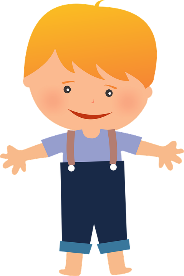 d’habillage, d’alimentation et d’hygièneDéveloppement des habiletésd’habillage, d’alimentation et d’hygièneAcquis En développement2e évaluation0 à 18 moisJe bois seul au biberon0 à 18 moisJe mange de petits morceaux de nourriture avec mes doigts19 mois à 24 moisJe mange seul19 mois à 24 moisJe bois au verre à bec19 mois à 24 moisJe collabore à l’habillage et au déshabillage2 ans à 3 ansJe participe à l’habillage et au déshabillage2 ans à 3 ansJe bois proprement au verre2 ans à 3 ansJ’apprends la routine du lavage des mains2 ans à 3 ansJe mange seul avec facilité et en gardant mon espace propre2 ans à 3 ansJe demande à utiliser la toilette3 ans à 4 ansJe me lave les mains3 ans à 4 ansJe m’habille et me déshabille seul, sauf pour les attaches3 ans à 4 ansJe mange proprement et de façon autonome3 ans à 4 ansJe suis capable d’aller à la toilette seul, je demande de l’aide au besoin4 ans à 5 ansJe m’habille seul et sans aide4 ans à 5 ansJe suis autonome lors de mes routines d’hygiène Commentaires :Commentaires :Commentaires :Commentaires :Commentaires :Avec les adultes,je suis...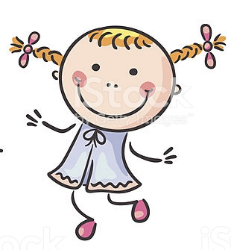 Juin 20__Déc. 20__Juin 20__Déc. 20__Juin 20__Déc. 20__Juin 20__Déc. 20__Juin 20__Déc. 20__Avec les adultes,je suis...AffectueuxAvec les adultes,je suis...RespectueuxAvec les adultes,je suis...DépendantAvec les adultes,je suis...ServiableAvec les adultes,je suis...DéfiantAvec les adultes,je suis...TaquinAvec les adultes,je suis...PatientAvec les adultes,je suis...PossessifAvec les autres enfants, je suis...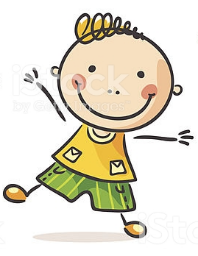 Juin 20__Déc. 20__Juin 20__Déc. 20__Juin 20__Déc. 20__Juin 20__Déc. 20__Juin 20__Déc. 20__Avec les autres enfants, je suis...AmicalAvec les autres enfants, je suis...PatientAvec les autres enfants, je suis...CoopératifAvec les autres enfants, je suis...RespectueuxAvec les autres enfants, je suis...TimideAvec les autres enfants, je suis...TaquinAvec les autres enfants, je suis...AgressifAvec les autres enfants, je suis...LeaderRemise du portrait évolutif de l’enfantRemise du portrait évolutif de l’enfantSignature du parentDate           JJ/MM/AAAA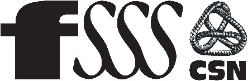 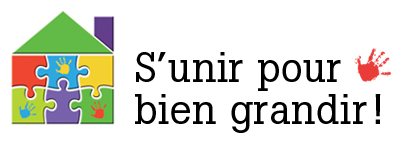 Responsables de service de gardeen milieu familial